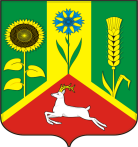 СОВЕТ ДЕПУТАТОВМУНИЦИПАЛЬНОГО ОБРАЗОВАНИЯВАСИЛЬЕВСКИЙ СЕЛЬСОВЕТСАРАКТАШСКОГО РАЙОНАОРЕНБУРГСКОЙ ОБЛАСТИЧЕТВЕРТЫЙ СОЗЫВР Е Ш Е Н И Е Очередного двадцать седьмого заседания Совета депутатовВасильевского сельсовета Саракташского района четвёртого созыва22 сентября  2023 г                            с. Васильевка                                № 129Об индексации заработной платы работникам органов местного самоуправления администрации  Васильевского сельсовета Саракташского района Оренбургской области В соответствии со статьей 134 Трудового Кодекса Российской Федерации, постановлением администрации Саракташского района от 31.08.2023 № 723-п «Об индексации заработной платы»,  Устава муниципального образования Васильевский сельсовет  Саракташского района Оренбургской области, в целях обеспечения социальных гарантий работникам  администрации Васильевского сельсовета Саракташского  района  Оренбургской областиСовет депутатов Васильевского сельсоветаР Е Ш И Л :1.Проиндексировать с 1 сентября 2023 года на 10,0 процентов:1.1.Размеры должностных окладов лиц, замещающих муниципальные должности и лиц, замещающих должности муниципальной службы муниципального образования Васильевский сельсовет Саракташского района Оренбургской области, установленные решениями Совета депутатов сельсовета 26 ноября 2021 года № 51 «Об утверждении Положения о порядке оплаты труда главы муниципального образования Васильевский сельсовет Саракташский район Оренбургской области», № 52 «Об утверждении Положения о порядке оплаты труда лиц, замещающих должности муниципальной службы в администрации муниципального образования Васильевский сельсовет Саракташский район Оренбургской области»,2.Установить, что при повышении окладов, предусмотренных подпунктами 1.1. пункта 1 настоящего решения, размеры месячных должностных окладов подлежат округлению до целого рубля в сторону увеличения.3.Финансирование расходов, связанных с реализацией настоящего решения, осуществить в пределах средств  бюджета сельсовета на 2023 год, предусмотренные главным распорядителем средств районного бюджета.4. Бухгалтеру  администрации штатное расписание представить на согласование в финансовый отдел администрации Саракташского района не позднее 5 дней после вступления в силу настоящего решения.5. Контроль за исполнением данного решения оставляю за собой.6. Решение вступает в силу со дня его подписания, и распространяется на правоотношения, возникшие с 1 сентября 2023 года,Разослано: администрации сельсовета, постоянным комиссиям, депутатам Совета депутатов сельсовета, прокуратуре района,  в дело.Председатель Совета депутатов сельсовета                         ___________ М.А. Углов